INFORMATION NOTE FOR PARTICIPANTS(Prepared by: Meteorological Services of Mauritius)1.	WORKSHOP Venue:The “Stakeholders Workshop to implement a Pilot on Impact-based Forecasting and Risk-based Warnings” will be held at the Conference Hall of Gold Crest Hotel, St Jean Road, Quatre Bornes from 26 – 30 October 2015.2.	Registration of Participants:Registration of participants will take place at the meeting venue as from 8.45 hours on the morning of 26 October 2015. Participants are kindly requested to collect their identification badges from the Local Secretariat at the time of registration.3.	Working Language:The working language of the training workshop will be English. 4.	Hotel Information:Overseas participants/resource persons may book their room directly or may do so through the workshop organizers. Suggested hotels in the Flic en Flac area are as follows: Klondite Hotel Flic en Flac MauritiusTel: (230) 4538 333Fax: (230) 4538 337Email: resa@klondikehotel.comWebsite: www.klondikehotel.comOne Single room: MUR 3,800/- per night per person on BB. (VAT Inclusive)One Single room: MUR 4,200/- per night per person on HB. (VAT Inclusive)Villa Caroline   Flic en FlacMauritiusEmail : caroline@intnet.muhttp://www.villa-caroline-hotel-mauritius.mu/One Single room: MUR 3,800 per night per person on BB (VAT Inclusive)One Single room: MUR 4,500 per night per person on HB (VAT Inclusive)Gold Beach Hotel Flic en Flac MauritiusT: (230) 454 5945M: (230) 5499 8335F: (230) 454 9599E: reservations@goldgroupofhotels.comwww.goldgroupofhotels.comOne Single room: MUR 3,370/- per night per person on BB. (VAT Inclusive)One Single room: MUR 3,925/- per night per person on HB. (VAT Inclusive)** Important Notice: Participants will be responsible for settling their own hotel bills with the hotel upon departure, and may be asked to provide a credit card imprint, or cash deposit, on arrival. **5.	visa and passport Requirements:Holders of Laissez-passer issued by the United Nations, SADC or from other internationally recognized organizations are exempted from visa. Otherwise, entry visa can be obtained from the Mauritius Embassy or Consulates in the participants' countries. More information is available on the website below for those countries that need a visa to enter Mauritius:http://passport.govmu.org/English/Passport%20and%20Visa%20Requirement%20in%20Mauritius/Pages/Visa-Requirements-in-Mauritius.aspxAll persons coming to Mauritius need a valid passport for at least six months6.	Transportation:The Mauritius Meteorological Services has made arrangements for airport transfers of overseas participarts/resources persons. Transport will also be provided for these same persons daily from Flic en Flac to Quatre Bornes, where the workshop will be held. 7.	Currency Exchange, CREDIT CARDS and Rate Information:The currency used in Mauritius is the Mauritius Rupee (Rs). The current approximate conversion rates with some of the main currencies as at 31 May, are as follows 1 USD			- Rs 35.00 1 Euro	€		- Rs 39.50There is no restriction on the amount of foreign currency that may be imported into Mauritius. Bureau de change are open till 7.00 pm. All major credit cards are accepted everywhere and some ATMs can be used to obtain local currency with overseas banking cards.8.	Climate INFORMATION:Mauritius has a mild tropical maritime climate throughout the year. October is the transition month from winter to summer and is mostly dry. Day maximum temperature is around 27 °C and night minimum is around 18 °C.  9.	Electricity:In Mauritius the standard voltage is 230 V. The standard frequency is 50 Hz. The power sockets that are used are of type C  or type G. Below you find pictures of these power sockets and corresponding plugs.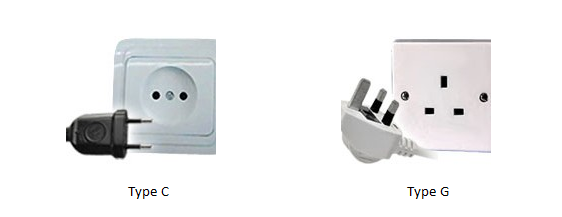 10.	Time:The Standard time zone in Mauritius is GMT + 4 hours11.	Additional Information:The Mauritius Meteorological Services will assist with any special requirements related to your attendance at the meeting. Should you require further information regarding this event, 
please contact the Local Organizing Committee at:Mr Prem GOOLAUPMauritius Meteorological ServicesSt. Paul RoadVACOAS, MauritiusTel.:       +230 686 1031 (Office); Mobile: +230 5786 0838 Fax:       +230 686 1033E-mail:   prem.goolaup@gmail.com	with a copy for information to:The DirectorMauritius Meteorological ServicesSt. Paul RoadVACOAS, MauritiusTel.:      +230 686 1031Fax:      +230 686 1033 E-mail:  meteo@intnet.mu andMs Catherine BezzolaSenior Secretary, Public Weather Services DivisionWeather and Disaster Risk Reduction Services DepartmentWorld Meteorological OrganizationTel.:      +41 22 730 88587Fax:      +41 22 730 8128E-mail:  cbezzola@wmo.int __________WORLD METEOROLOGICAL ORGANIZATION “STAKEHOLDERS WORKSHOP TO IMPLEMENT 
A PILOT PROJECT ON IMPACT-BASED FORECASTING AND RISK-BASED WARNINGS”Q. Bornes, mauritius, 26-30 october 2015WDS/PWS/SHW-IBFRBW-PP/INF. 1_______ENGLISH ONLY